Collicot After School Enrichment (ASE)	Grades 1-5 	 Spring Session 2019 April 22-June 13 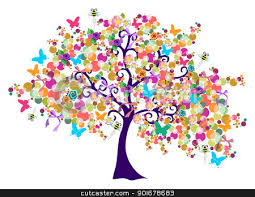 https://www.miltonps.org/departments/community-schoolsASE Supervisor Angie Van Allen avanallen@miltonps.org  617-799-7687Pick Up Times: 3:30-4:30–5:30 or 6:00pm***Schedule subject to change**** Limited Enrollment Classes (LEC) - Additional fee classes**Ja Shin Do Karate (1-5 grades) starts Sept & runs all year.  Sign up during online registration by checking Karate box and adding $35/mo to tuition.Time MondayTuesdayWednesdayThursdayFriday2:49-3:30Check in - Home Snack -  RecessCheck in - Home Snack -  RecessCheck in - Home Snack -  RecessCheck in - Home Snack -  RecessCheck in - Home Snack -  Recess3:30No Bake Cooking*Cooking Ms. Karin*Ja Shin Do Karate**Super Soccer Stars Grades K&1Basketball Frenzy Grades 1 & 2Bowling Cunn’m HallSpring into STEM* Grades 3-5Cooking Ms. Karin*Chess Club* K&1Yum, Yum No bake cooking* Chess Club*Computer Scientists*Computer LabCooking Ms. Karin*Fantasy Flag FootballCraft It UpCoach Nee Flr HockeyLet’s Go SewScience TimePerler Bead CreationsGym TimeGimp CreationsRun, Run Gym GamesMove Your Feet GymDouble Dutch DanceComputer GamesCalling All ArtistsHomework ClubComputer TimeComputer Time FunHomework ClubKids FitnessPerler BeadsHomework ClubOutside Playtime4:30No Bake Cooking*Cooking Ms. Karin*Ja Shin Do Karate**Super Soccer Stars Grades 2-5 Basketball Frenzy Grades 3 - 5Gymnastics* Grades 1-3Spring into STEM* Grades 1&2Cooking Ms. Karin*Cooking Ms. Karin*Yum, Yum No bake cooking* Craft It UpComputer Scientists*Arts&Crafts w/Ms GinnyScience TimeFantasy Flag FootballGym TimeCoach Nee Flr HockeyComputer LabMove Your Feet GymPerler Beads CreationsComputer GamesGimp CreationsLet’s Go SewComputer TimeDouble Dutch DanceHomework ClubCalling All ArtistsRun, Run Gym GamesHomework ClubComputer Time FunOutside PlaytimeKids FitnessHomework ClubOutside PlaytimeOutside Playtime5:30-6:00Extended Day ActivitiesExtended Day ActivitiesExtended Day ActivitiesExtended Day ActivitiesExtended Day Activities